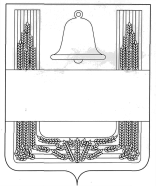 РОССИЙСКАЯ ФЕДЕРАЦИЯСОВЕТ ДЕПУТАТОВ ХЛЕВЕНСКОГО МУНИЦИПАЛЬНОГО РАЙОНА ЛИПЕЦКОЙ ОБЛАСТИ7-ая сессия    VII-го созываРЕШЕНИЕ13.07.2021                                       с. Хлевное                                                 №52О внесении изменений в решение Совета депутатов Хлевенского муниципального района №6 от 29 сентября 2020 года « О формировании составов постоянных депутатских комиссий Совета депутатов Хлевенского муниципального района VII созыва»Рассмотрев предложение председателя Совета депутатов Хлевенского муниципального района, руководствуясь статьей 32 Устава Хлевенского муниципального района, Регламентом Совета депутатов Хлевенского муниципального района, учитывая личные заявления депутатов, Совет депутатов РЕШИЛ:I. Внести в решение Совета депутатов Хлевенского муниципального района №6 от 29 сентября 2020 года «О формировании составов постоянных депутатских комиссий Совета депутатов Хлевенского муниципального района VII созыва» следующие изменения: 1.Вывести из составов постоянных депутатских комиссий:- по местному самоуправлению, соблюдению законности, правовым вопросам и этике:Хромова Константина Анатольевича;- по экономике, бюджету, финансам:Хромова Константина Анатольевича.2.Ввести в состав постоянных депутатских комиссий:- по местному самоуправлению, соблюдению законности, правовым вопросам и этике:Артемову Наталью Ивановну;- по экономике, бюджету, финансам:Артемову Наталью Ивановну.II. Настоящее решение вступает в силу со дня его принятия.Председатель Совета депутатов Хлевенского муниципального района                                                                       М.В. Боев